Name:OrangeGreenYellowPurpleBlackBrownGreyBlue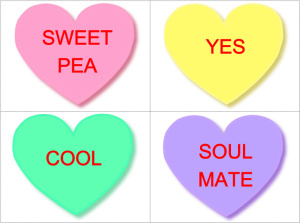 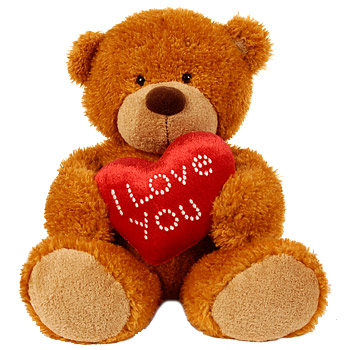 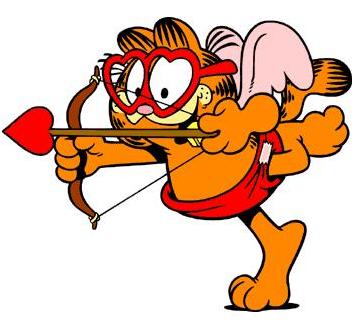 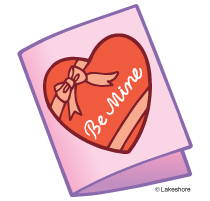 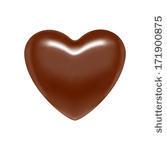 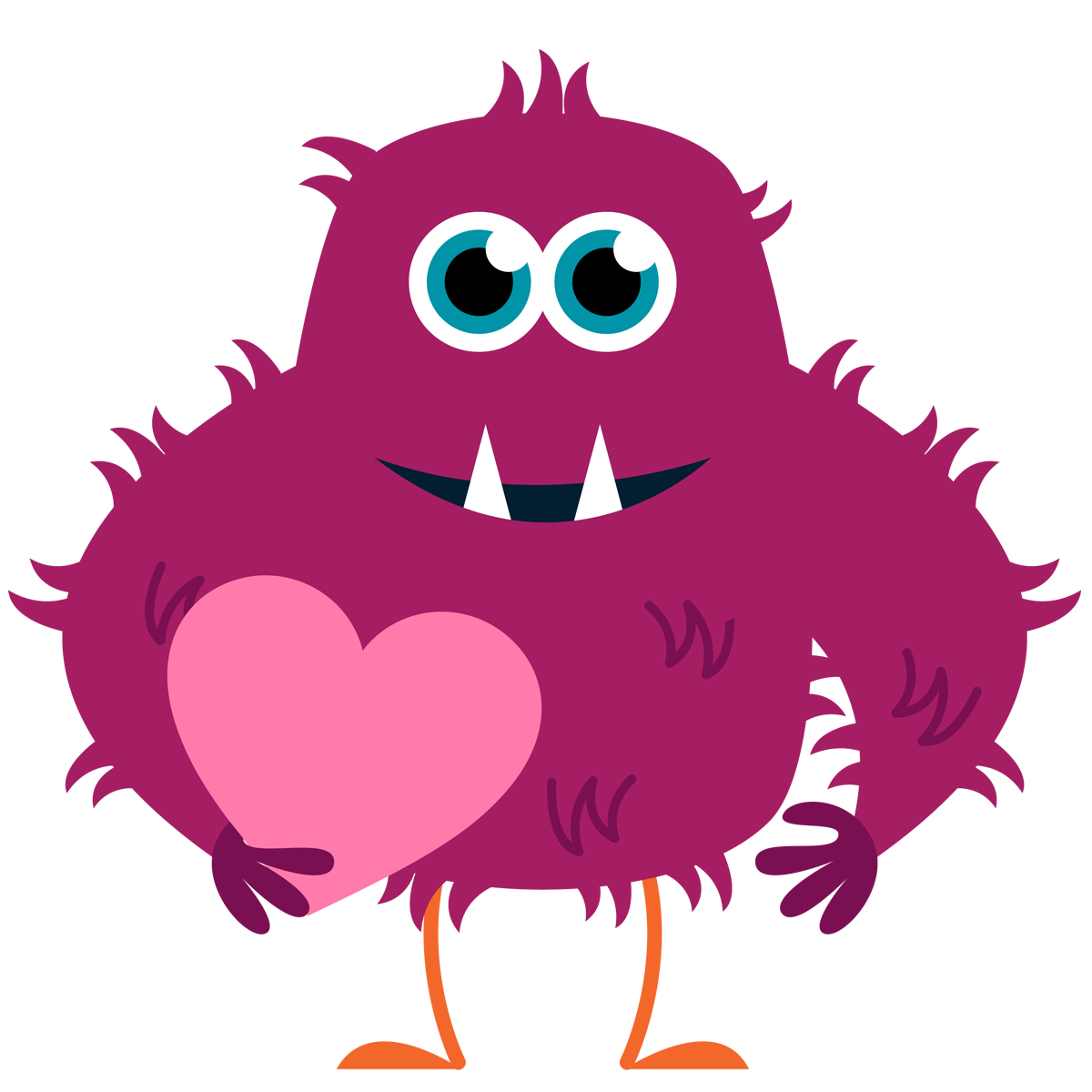 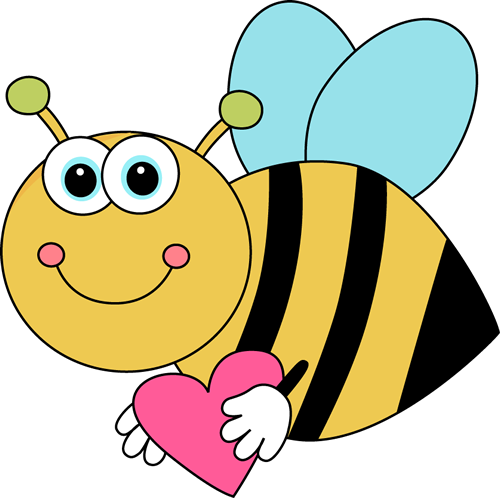 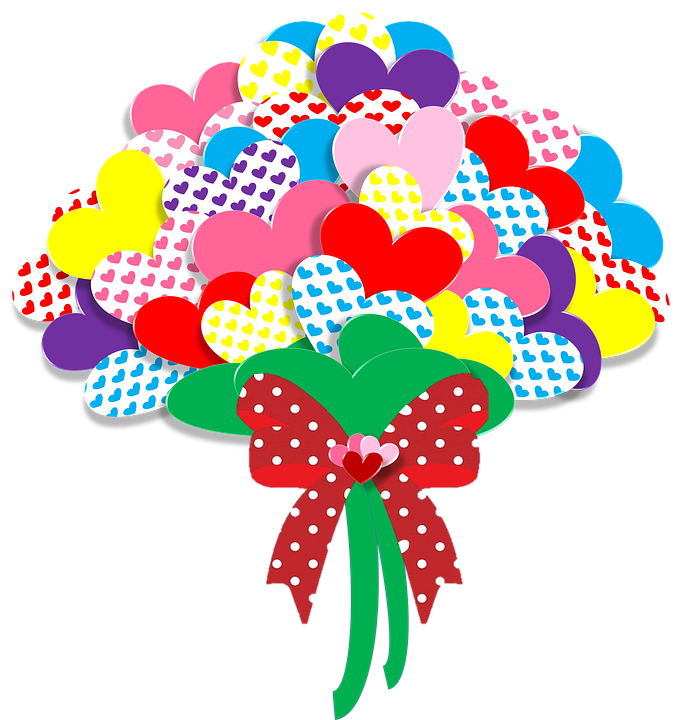 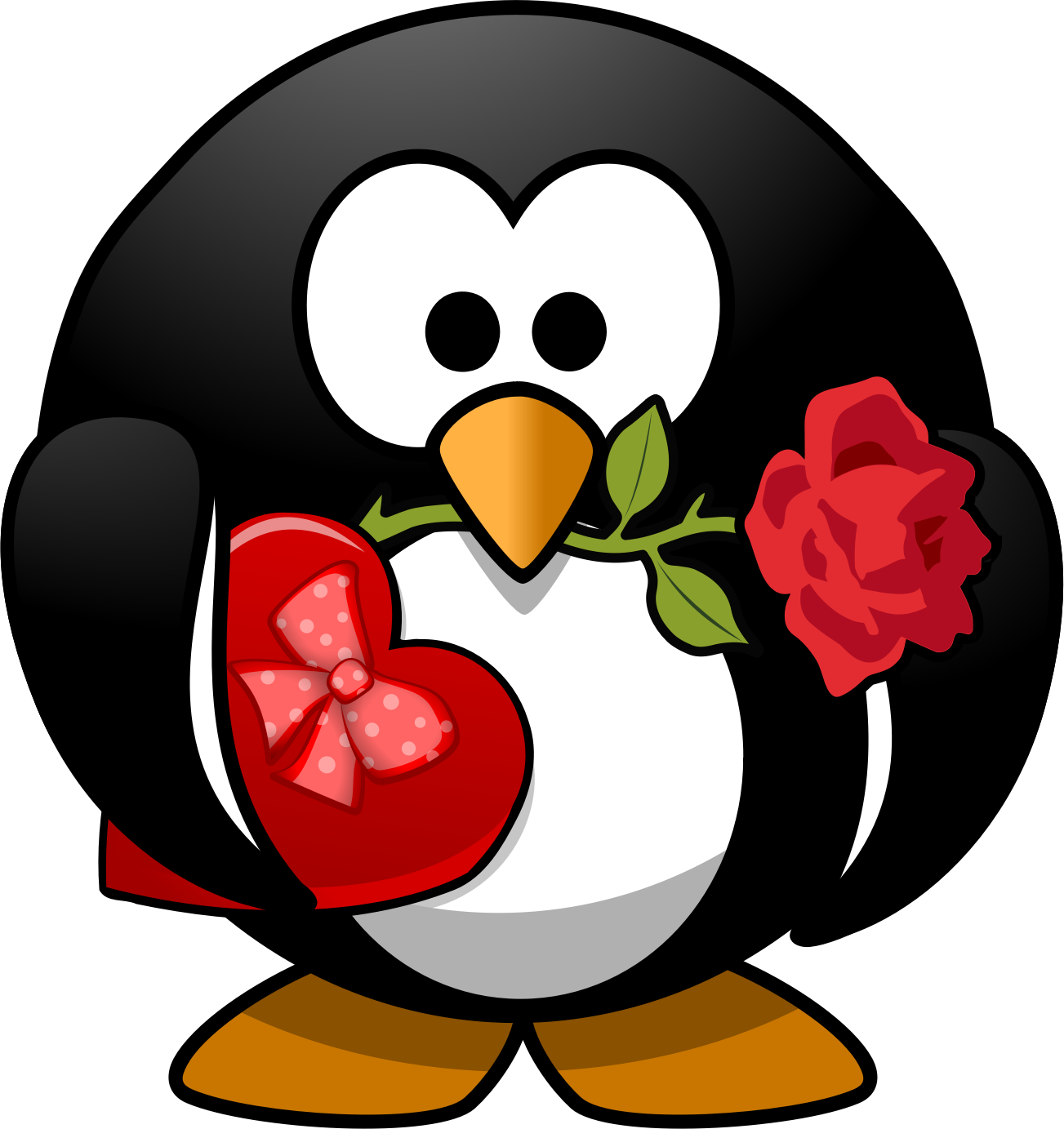 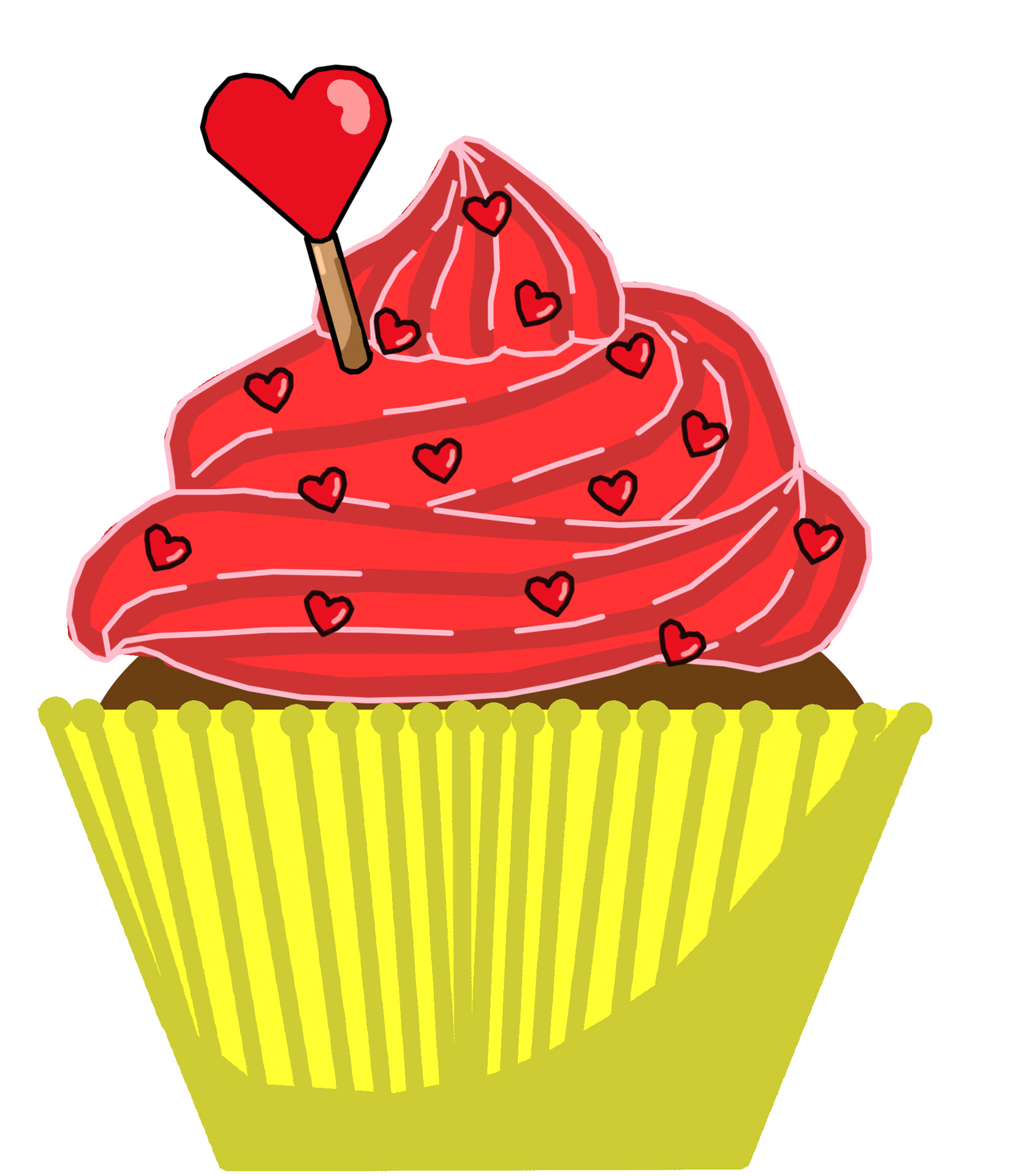 